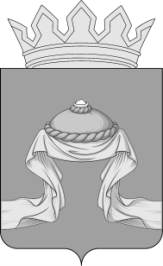 Администрация Назаровского районаКрасноярского краяПОСТАНОВЛЕНИЕ«26» 02 2021                                    г. Назарово                                       № 45-пОб утверждении Положения о силах гражданской обороны муниципального образования Назаровский районВ соответствии с Федеральным законом от 12 февраля 1998 г. № 28-ФЗ «О гражданской обороне», постановлением Правительства Российской Федерации от 26 ноября 2007 г. № 804 «Об утверждении Положения о гражданской обороне в Российской Федерации» и в целях осуществления мер по поддержанию в постоянной готовности к применению по предназначению сил и средств гражданской обороны, обеспечению мероприятий и действий по защите населения от опасностей, возникающих при военных конфликтах или вследствие этих конфликтов, а также при чрезвычайных ситуациях природного и техногенного характера, руководствуясь Уставом муниципального образования Назаровский муниципальный район Красноярского края, ПОСТАНОВЛЯЮ:Утвердить Положение о силах гражданской обороны муниципального образования Назаровский район согласно приложению.2. Отделу организационной работы и документационного обеспечения администрации Назаровского района (Любавина) разместить постановление на официальном сайте муниципального образования Назаровский район в информационно-телекоммуникационной сети «Интернет».3. Контроль за выполнением постановления возложить на заместителя главы района по жизнеобеспечению района (Евсеенко).4. Постановление вступает в силу в день, следующий за днем его официального опубликования  в газете «Советское Причулымье». Глава района                                                                                     Г.В. АмпилоговаПриложение к постановлению администрации Назаровского района   от «26» 02 2021 № 45-пПОЛОЖЕНИЕо силах гражданской обороны муниципального образования Назаровский район1. Общие положенияНастоящее Положение о силах гражданской обороны муниципального образования Назаровский район (далее - Положение) разработано в соответствии с Федеральным законом от 12 февраля 1998 г.    № 28-ФЗ «О гражданской обороне», постановлением Правительства Российской Федерации от 26 ноября 2007 г. № 804 «Об утверждении Положения о гражданской обороне в Российской Федерации» и определяет основы создания, поддержания в готовности и применения сил гражданской обороны на территории Назаровского муниципального района.1.1. Силы гражданской обороны  муниципального образования Назаровский муниципальный район:К силам гражданской обороны муниципального образования Назаровский муниципальный район относятся:- государственная противопожарная служба;- аварийно-спасательные формирования;- нештатные формирования по обеспечению выполнения мероприятий по гражданской обороне;- спасательные службы.1.1.1. Государственная противопожарная служба создается в соответствии с действующим законодательством.1.1.2. Аварийно-спасательные формирования Назаровского района создаются:- на постоянной штатной основе (профессиональные аварийно-спасательные формирования);- на нештатной основе (нештатные аварийно-спасательные формирования);- на общественных началах (общественные аварийно-спасательные формирования).1.1.2.1. Профессиональные аварийно-спасательные формированияПрофессиональные аварийно-спасательные формирования муниципального образования Назаровский район создаются администрацией Назаровского района, если иное не предусмотрено законодательством Российской Федерации.Профессиональные аварийно-спасательные формирования организаций создаются руководством организаций, занимающихся одним или несколькими видами деятельности, при осуществлении которых законодательством Российской Федерации предусмотрено обязательное наличие у организаций собственных аварийно-спасательных формирований.1.1.2.2. Нештатные аварийно-спасательные формированияНештатные аварийно-спасательные формирования создаются организациями, эксплуатирующими опасные производственные объекты I и II классов опасности, особо радиационно опасные и ядерно опасные производства и объекты, гидротехнические сооружения чрезвычайно высокой опасности и гидротехнические сооружения высокой опасности, за исключением организаций, не имеющих мобилизационных заданий (заказов) и не входящих в перечень организаций, обеспечивающих выполнение мероприятий по гражданской обороне федерального органа исполнительной власти и организаций, обеспечивающих выполнение мероприятий регионального и местного уровней по гражданской обороне, в соответствии с Федеральным законом от 12 февраля 1998 г. № 28-ФЗ «О гражданской обороне» и Порядком создания нештатных аварийно-спасательных формирований, утвержденным приказом МЧС России от 23.12.2005 № 999.Администрация Назаровского района может создавать, содержать и организовывать деятельность нештатных аварийно-спасательных формирований для выполнения мероприятий на своей территории в соответствии с планом гражданской обороны и защиты населения, планом действий по предупреждению и ликвидации чрезвычайных ситуаций.Администрация Назаровского района на соответствующих территориях вправе:- определять организации, находящиеся в сфере их ведения, которые создают нештатные аварийно-спасательные формирования;- организовывать создание, подготовку и оснащение нештатных аварийно-спасательных формирований;- вести реестры организаций, создающих нештатные аварийно-спасательные формирования, и осуществлять их учет;- организовывать планирование применения нештатных аварийно-спасательных формирований.1.1.2.3. Общественные аварийно-спасательные формированияОбщественные аварийно-спасательные формирования на территории Назаровского района создаются общественными объединениями, уставной задачей которых является участие в проведении работ по ликвидации чрезвычайных ситуаций.1.1.3. Нештатные формирования по обеспечению выполнения мероприятий по гражданской обороне.Нештатные формирования по обеспечению выполнения мероприятий по гражданской обороне представляют из себя формирования, создаваемые организациями из числа своих работников в целях участия в обеспечении выполнения мероприятий по гражданской обороне и проведения не связанных с угрозой жизни и здоровью людей неотложных работ при ликвидации чрезвычайных ситуаций.Администрация Назаровского района может создавать, содержать и организовывать деятельность нештатных формирований по обеспечению выполнения мероприятий по гражданской обороне на своей территории в соответствии с планом гражданской обороны и защиты населения, планом действий по предупреждению и ликвидации чрезвычайных ситуаций.Администрация Назаровского района в отношении организаций, находящихся в их ведении:- определяет организации, создающие нештатные формирования по обеспечению выполнения мероприятий по гражданской обороне;- организует поддержание в состоянии готовности нештатных формирований по обеспечению выполнения мероприятий по гражданской обороне;- организует подготовку и обучение личного состава нештатных формирований по обеспечению выполнения мероприятий по гражданской обороне;- создает и содержит запасы материально-технических, продовольственных, медицинских и иных средств для обеспечения нештатных формирований по обеспечению выполнения мероприятий по гражданской обороне.Организации, отнесенные в установленном порядке к категориям по гражданской обороне на территории Назаровского района:- создают и поддерживают в состоянии готовности нештатные формирования по обеспечению выполнения мероприятий по гражданской обороне;- осуществляют обучение личного состава нештатных формирований по обеспечению выполнения мероприятий по гражданской обороне;- создают и содержат запасы материально-технических, продовольственных, медицинских и иных средств для обеспечения нештатных формирований по обеспечению выполнения мероприятий по гражданской обороне.Нештатные формирования по обеспечению выполнения мероприятий по гражданской обороне создаются в соответствии с Типовым порядком создания нештатных формирований по обеспечению выполнения мероприятий по гражданской обороне, утвержденным приказом МЧС России от 18 декабря 2014 № 701.1.1.4. Спасательные службыСпасательные службы Назаровского муниципального района создаются Администрацией Назаровского района на основании расчета объема и характера задач, выполняемых в соответствии с планами гражданской обороны и защиты населения.2. Основные задачи сил гражданской обороны2.1. Основными задачами сил гражданской обороны Назаровского муниципального района являются:2.1.1. Для государственной противопожарной службы:организация и осуществление профилактики пожаров;спасение людей и имущества при пожарах, оказание первой помощи;организация и осуществление тушения пожаров.2.1.2. Для аварийно-спасательных формирований:- проведение аварийно-спасательных и других неотложных работ в случае возникновения опасностей для населения при военных конфликтах или вследствие этих конфликтов, а также при чрезвычайных ситуациях природного и техногенного характера;- поддержание аварийно-спасательных формирований в постоянной готовности к выдвижению в зоны чрезвычайных ситуаций и проведению работ по ликвидации чрезвычайных ситуаций;- контроль за готовностью обслуживаемых объектов и территорий к проведению на них работ по ликвидации чрезвычайных ситуаций;- ликвидация чрезвычайных ситуаций на обслуживаемых объектах или территориях.Кроме того, в соответствии с законодательством Российской Федерации на аварийно-спасательные службы, аварийно-спасательные формирования могут возлагаться задачи по:- участию в разработке планов предупреждения и ликвидации чрезвычайных ситуаций на обслуживаемых объектах и территориях, планов взаимодействия при ликвидации чрезвычайных ситуаций на других объектах и территориях;- участию в подготовке решений по созданию, размещению, определению номенклатурного состава и объемов резервов материальных ресурсов для ликвидации чрезвычайных ситуаций;- пропаганде знаний в области защиты населения и территорий от чрезвычайных ситуаций, участию в подготовке населения и работников организаций к действиям в условиях чрезвычайных ситуаций;- участию в разработке нормативных документов по вопросам организации и проведения аварийно-спасательных и неотложных работ;- выработке предложений органам государственной власти по вопросам правового и технического обеспечения деятельности аварийно-спасательных формирований, социальной защиты спасателей и других работников аварийно-спасательных формирований.2.1.3. Для нештатных формирований по обеспечению выполнения мероприятий по гражданской обороне:- участие в эвакуации населения, материальных и культурных ценностей в безопасные районы;- участие в проведении мероприятий по светомаскировке и другим видам маскировки; - обеспечение мероприятий гражданской обороны по вопросам восстановления связи и оповещения, защиты животных и растений, автотранспортного обеспечения;- участие в первоочередном жизнеобеспечении пострадавшего населения;- оказание первой помощи пораженным и эвакуация их лечебные учреждения;- участие в санитарной обработке населения, их одежды, техники, продовольствия, воды, территорий;- участие в восстановлении функционирования объектов жизнеобеспечения населения;- участие в обеспечении охраны общественного порядка;- ремонт и восстановление дорог и мостов;- ремонт, восстановление поврежденных защитных сооружений для укрытия от возможных повторных поражающих воздействий;- ремонт и восстановление поврежденных и разрушенных линий связи и коммунально-энергетических сетей в целях обеспечения аварийно-спасательных работ.2.1.4. Для спасательных служб- выполнение специальных действий в области гражданской обороны:- оповещение населения об опасностях, возникающих при военных конфликтах или вследствие этих конфликтов, а также при чрезвычайных ситуациях природного и техногенного характера;- обеспечение выдачи населению средств индивидуальной защиты;- обслуживание защитных сооружений;- проведение мероприятий по световой маскировке и другим видам маскировки;- обеспечение проведения аварийно-спасательных и других неотложных работ в случае возникновения опасностей для населения при военных конфликтах или вследствие этих конфликтов, а также при чрезвычайных ситуациях природного и техногенного характера;- первоочередное жизнеобеспечение населения, пострадавшего при военных конфликтах или вследствие этих конфликтов, а также при чрезвычайных ситуациях природного и техногенного характера;- борьба с пожарами, возникшими при военных конфликтах или вследствие этих конфликтов;- обнаружение и обозначение районов, подвергшихся радиоактивному, химическому, биологическому или иному заражению;- санитарная обработка населения, обеззараживание зданий и сооружений, специальная обработка техники и территорий;- восстановление и поддержание порядка в районах, пострадавших при военных конфликтах или вследствие этих конфликтов, а также при чрезвычайных ситуациях природного и техногенного характера;- срочное восстановление функционирования необходимых коммунальных служб в военное время;- срочное захоронение трупов в военное время;- иные специальные действия в целях выполнения основных задач в области гражданской обороны.3. Порядок создания сил гражданской обороны3.1. Силы гражданской обороны Назаровского муниципального района создаются администрацией Назаровского района Красноярского края в соответствии с законодательством Российской Федерации.3.2. Оснащение формирований осуществляется в соответствии с нормами оснащения (табелизации) формирований специальной техникой, оборудованием, снаряжением, инструментами и материалами, утверждаемые руководителями, их создающими, в соответствии с Порядком создания нештатных аварийно-спасательных формирований, утвержденным приказом МЧС России от 23.12.2005 № 999, Типовым порядком создания нештатных формирований по обеспечению выполнения мероприятий по гражданской обороне, утвержденным приказом МЧС России от 18.12.2014 № 701, и с учетом методических рекомендаций по созданию, подготовке, оснащению и применению сил гражданской обороны.Функции, полномочия и порядок функционирования сил гражданской обороны Назаровского муниципального района определяются положениями (уставами) о них.4. Применение сил гражданской обороны4.1. Применение сил гражданской обороны заключается в их привлечении к проведению аварийно-спасательных и других неотложных работ при ликвидации чрезвычайных ситуаций, в том числе возникших вследствие вооруженных конфликтов, и проведению мероприятий по гражданской обороне.4.1.1. Проведение аварийно-спасательных и других неотложных работ в зоне чрезвычайной ситуации (зоне поражения) осуществляется в три этапа:- первый этап – проведение экстренных мероприятий по защите населения, спасению пострадавших и подготовка группировки сил и средств к проведению работ по ликвидации чрезвычайной ситуации;- второй этап – проведение аварийно-спасательных и других неотложных работ группировкой сил и средств аварийно-спасательных формирований и спасательных служб;- третий этап – завершение аварийно-спасательных и других неотложных работ, вывод группировки сил аварийно-спасательных формирований и спасательных служб, проведение мероприятий по первоочередному жизнеобеспечению населения.4.1.2. Содержание аварийно-спасательных работ включает в себя:- разведку зоны чрезвычайной ситуации и участков (объектов) работ и маршрутов выдвижения к ним;- локализация и тушение пожаров на маршрутах выдвижения и участках (объектах) работ;- поиск пораженных (пострадавших), и спасение их из поврежденных и горящих зданий, завалов, загазованных и задымленных помещений;- вскрытие разрушенных, поврежденных и заваленных защитных сооружений, подвальных помещений и спасение находящихся в них людей;- подачу воздуха в заваленные защитные сооружения с поврежденной фильтровентиляционной системой;- оказание первой, доврачебной, первой врачебной помощи пораженным (пострадавшим) и эвакуация их в медицинские учреждения;- вывод (вывоз) населения из опасных мест в безопасные районы;- дегазацию, дезактивацию, и дезинфекцию специальной техники, транспорта участков местности и дорог, зданий и сооружений;- санитарную обработку населения, дегазацию, дезинфекцию, дезинсекцию обмундирования, снаряжения, одежды и средств защиты; - обеззараживание продовольствия, пищевого сырья, воды и фуража, ветеринарную обработку сельскохозяйственных животных. 4.1.3. Другие неотложные работы, проводимые в интересах аварийно-спасательных работ и первоочередного обеспечения жизнедеятельности населения, включают: - локализацию аварий на коммунально-энергетических и технологических сетях;- укрепление или обрушение (разборка) поврежденных конструкций, угрожающих обвалом и препятствующих безопасному движению и проведению аварийно-спасательных работ;- восстановление поврежденных участков коммунально-энергетических сетей, линий связи, дорог, сооружений и объектов и объектов первоочередного обеспечения жизнедеятельности населения;- прокладывание колонных путей и устройство проездов в завалах и на зараженных участках;- проведение пиротехнических работ, связанных с обезвреживанием авиационных бомб и фугасов;- ремонт и восстановление поврежденных защитных сооружений для укрытия в них работающих смен подразделений (формирований) в случае повторного нанесения противником удара с применением современных средств поражения..Планирование применения сил гражданской обороны осуществляется заблаговременно, на этапе их создания. Результаты планирования применения сил гражданской обороны отражаются в планах гражданской обороны и защиты населения.4.2. Привлечение сил гражданской обороны Назаровского муниципального района к выполнению задач в области гражданской обороны и ликвидации чрезвычайной ситуации муниципального характера осуществляется в соответствии с планами гражданской обороны и защиты населения Назаровского муниципального района по решению руководителя гражданской обороны Назаровского муниципального района.5. Поддержание в готовности сил гражданской обороны5.1. Подготовка и обучение личного состава сил гражданской обороны Назаровского муниципального района осуществляются в соответствии с законодательными и иными нормативными правовыми актами Российской Федерации, организационно-методическими указаниями МЧС России по подготовке органов управления, сил гражданской обороны и единой государственной системы предупреждения и ликвидации чрезвычайных ситуаций, а также по подготовке населения Российской Федерации в области гражданской обороны, защиты от чрезвычайных ситуаций, обеспечения пожарной безопасности и безопасности людей на водных объектах, документами организаций, создающих силы гражданской обороны.5.2. Поддержание в постоянной готовности сил гражданской обороны Назаровского района обеспечивается:- поддержанием профессиональной подготовки личного состава подразделений (формирований) на уровне, обеспечивающим выполнение задач, установленных разделом 2 настоящего Положения.- поддержанием в исправном состоянии специальных техники, оборудования, снаряжения, инструментов и материалов;- планированием и проведением занятий и мероприятий оперативной подготовки (тренировок, учений).6. Обеспечение деятельности сил гражданской обороны6.1. Обеспечение мероприятий  местного уровня по гражданской обороне, защите населения и территорий Назаровского муниципального района является расходным обязательством Назаровского муниципального района, с учетом положений статьи 18 Федерального закона от 12 февраля 1998 г. № 28-ФЗ «О гражданской обороне».6.2. Накопление, хранение и использование материально-технических, продовольственных, медицинских и иных средств, предназначенных для оснащения сил гражданской обороны Назаровского района, а также материально-техническое обеспечение мероприятий по созданию, подготовке, оснащению и применению сил гражданской обороны Назаровского муниципального района осуществляется в порядке, установленном Федеральным законом от 12 февраля 1998 г. № 28-ФЗ «О гражданской обороне», постановлением Правительства Российской Федерации от 27 апреля 2000 г. № 379 «О накоплении, хранении и использовании в целях гражданской обороны запасов материально-технических, продовольственных, медицинских и иных средств».